CS WRECKS05, Continuation AAccording to the new version of conditional procedure CS WRECKS05 (WRECKS05, Continuation A) the following Look-up table is provided in case if VALSOU attribute is absent or has no value:In previous version of this CSP (WRECKS04) in case if WATLEV attribute has the value {3} (3:always under water/submerged) symbol SY(WRECKS05) (default value) should be drawn: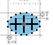 In new version in this case it is suggested to draw the symbol SY(WRECKS01) (entry is highlighted):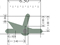 But this symbol in Addendum to Presentation library 4.0 is defined as ‘wreck showing any portion of hull or superstructure at level of chart datum’ and should be drawn for WATLEV = {1} (partly submerged at high water) or {2} (always dry) or {4} (covers and uncovers)In our opinion it is critical mistake and should be fixed by:Deleting this entry. In this case symbol SY(WRECKS05) will be drawn, orChanging this entry to: "WRECKS","WATLEV3","SY(WRECKS05)","4","O","OTHER","34050"Draw Appropriate Symbol. SY(...) Perform Look-up table symbolization to draw symbol.The values of presentation parameters ( Display Priority; Over Radar Flag; Display Category and Viewing Group) must be taken in according to assigned values in 'UDWHAZ05' sub-procedure or default values:"WRECKS","","SY(WRECKS05)","4","O","OTHER","34050""WRECKS","CATWRK1WATLEV3","SY(WRECKS04)","4","O","OTHER","34050""WRECKS","CATWRK2WATLEV3","SY(WRECKS05)","4","O","OTHER","34050""WRECKS","CATWRK4","SY(WRECKS01)","4","O","OTHER","34050""WRECKS","CATWRK5","SY(WRECKS01)","4","O","OTHER","34050""WRECKS","WATLEV1","SY(WRECKS01)","4","O","OTHER","34050""WRECKS","WATLEV2","SY(WRECKS01)","4","O","OTHER","34050""WRECKS","WATLEV3","SY(WRECKS01)","4","O","OTHER","34050""WRECKS","WATLEV4","SY(WRECKS01)","4","O","OTHER","34050"